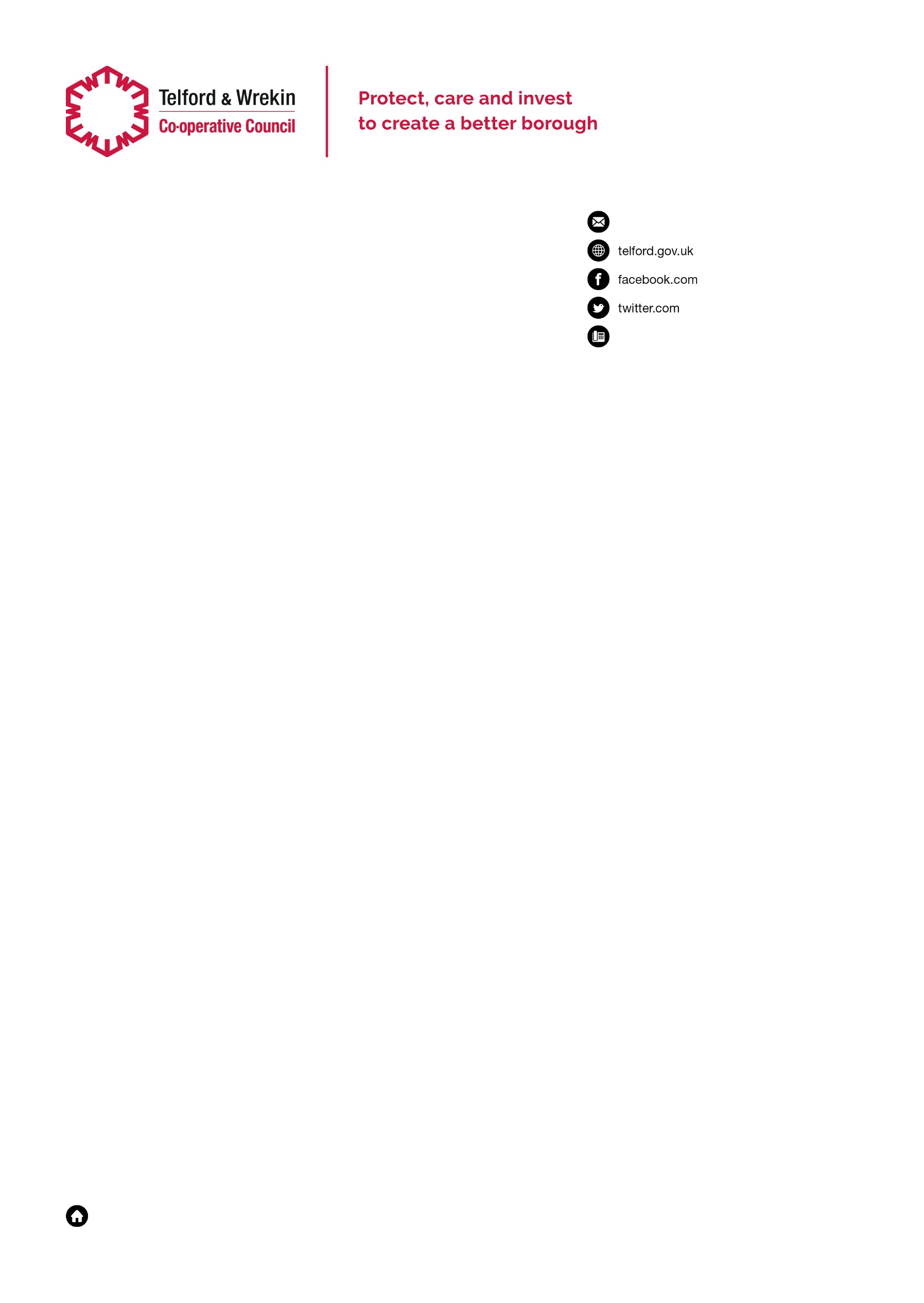 DIARY OF DISTURBANCES – DUST    DIARY OF DISTURBANCES – DUST    DIARY OF DISTURBANCES – DUST    DIARY OF DISTURBANCES – DUST    DIARY OF DISTURBANCES – DUST    DIARY OF DISTURBANCES – DUST    Page No: 1 of 2DIARY OF DISTURBANCES – DUST    DIARY OF DISTURBANCES – DUST    DIARY OF DISTURBANCES – DUST    DIARY OF DISTURBANCES – DUST    DIARY OF DISTURBANCES – DUST    DIARY OF DISTURBANCES – DUST    Requester: Requester Address: Requester: Requester Address: Return details: Telford and Wrekin CouncilEnvironmental Protection Team Darby House Lawn CentralTelfordTF3 4JAEPevidencereturn@telford.gov.ukReturn details: Telford and Wrekin CouncilEnvironmental Protection Team Darby House Lawn CentralTelfordTF3 4JAEPevidencereturn@telford.gov.ukReturn details: Telford and Wrekin CouncilEnvironmental Protection Team Darby House Lawn CentralTelfordTF3 4JAEPevidencereturn@telford.gov.ukReturn details: Telford and Wrekin CouncilEnvironmental Protection Team Darby House Lawn CentralTelfordTF3 4JAEPevidencereturn@telford.gov.ukReturn details: Telford and Wrekin CouncilEnvironmental Protection Team Darby House Lawn CentralTelfordTF3 4JAEPevidencereturn@telford.gov.ukDate: Request Location:  Request Location:  Request Location:  Return details: Telford and Wrekin CouncilEnvironmental Protection Team Darby House Lawn CentralTelfordTF3 4JAEPevidencereturn@telford.gov.ukReturn details: Telford and Wrekin CouncilEnvironmental Protection Team Darby House Lawn CentralTelfordTF3 4JAEPevidencereturn@telford.gov.ukReturn details: Telford and Wrekin CouncilEnvironmental Protection Team Darby House Lawn CentralTelfordTF3 4JAEPevidencereturn@telford.gov.ukReturn details: Telford and Wrekin CouncilEnvironmental Protection Team Darby House Lawn CentralTelfordTF3 4JAEPevidencereturn@telford.gov.ukReturn details: Telford and Wrekin CouncilEnvironmental Protection Team Darby House Lawn CentralTelfordTF3 4JAEPevidencereturn@telford.gov.ukRef No:Request Location:  Request Location:  Request Location:  DateTime StartedTime StoppedWhere affectedWhere affectedNature of NuisanceDescribe How You Were DisturbedDescribe How You Were DisturbedDescribe How You Were DisturbedExample21:1521:51Living room, bedroom, garden etc. Living room, bedroom, garden etc. Dust from construction site etc…I had to shut the windows because …, I left the garden and went inside because … etc… I had to shut the windows because …, I left the garden and went inside because … etc… I had to shut the windows because …, I left the garden and went inside because … etc… 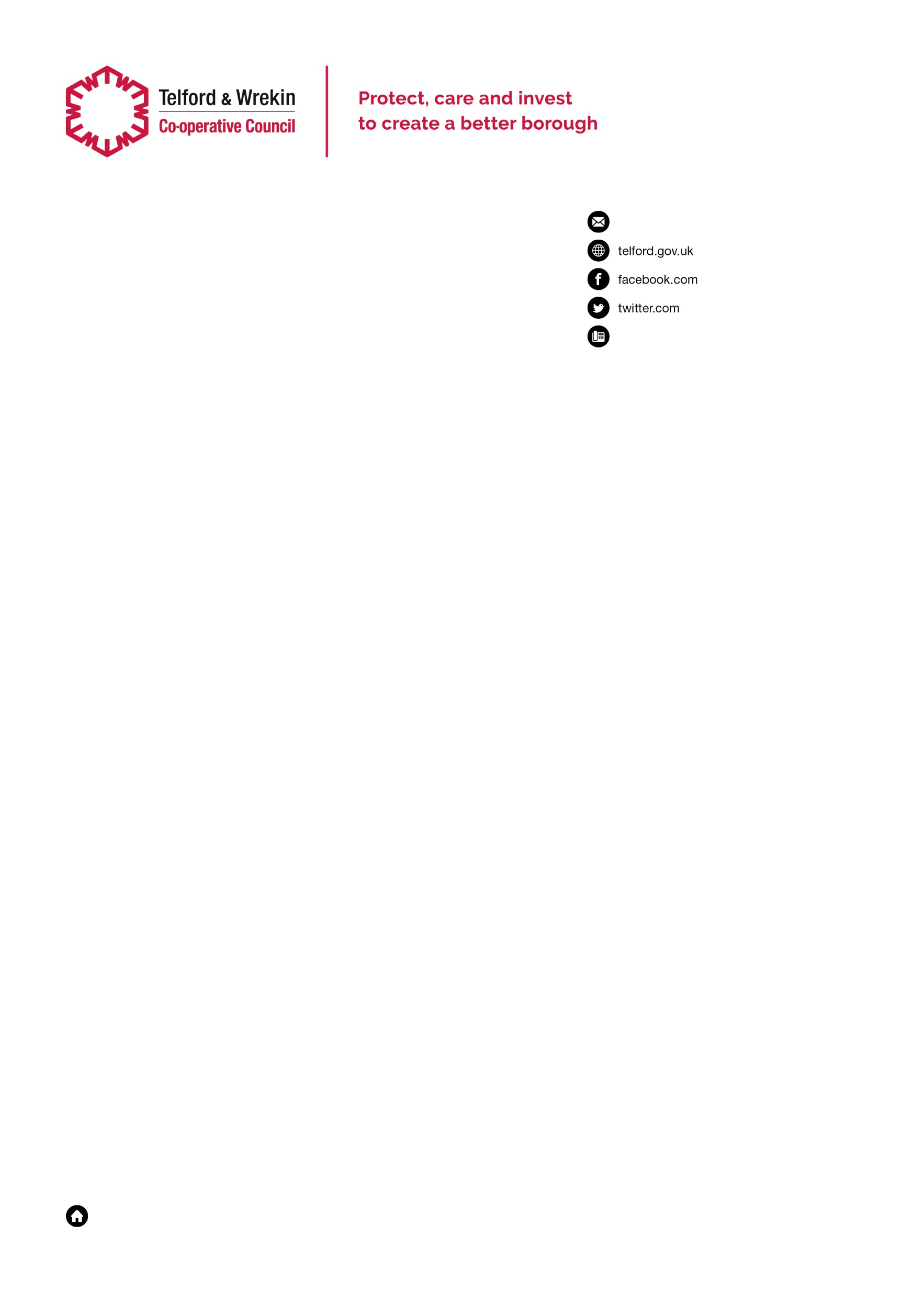 DIARY OF DISTURBANCES – DUST    DIARY OF DISTURBANCES – DUST    DIARY OF DISTURBANCES – DUST    DIARY OF DISTURBANCES – DUST    DIARY OF DISTURBANCES – DUST    DIARY OF DISTURBANCES – DUST    Page No: 2 of 2DIARY OF DISTURBANCES – DUST    DIARY OF DISTURBANCES – DUST    DIARY OF DISTURBANCES – DUST    DIARY OF DISTURBANCES – DUST    DIARY OF DISTURBANCES – DUST    DIARY OF DISTURBANCES – DUST    Ref No:Ref No:DateTime StartedTime StoppedWhere affectedWhere affectedNature of NuisanceDescribe How You Were DisturbedDescribe How You Were DisturbedDescribe How You Were Disturbed